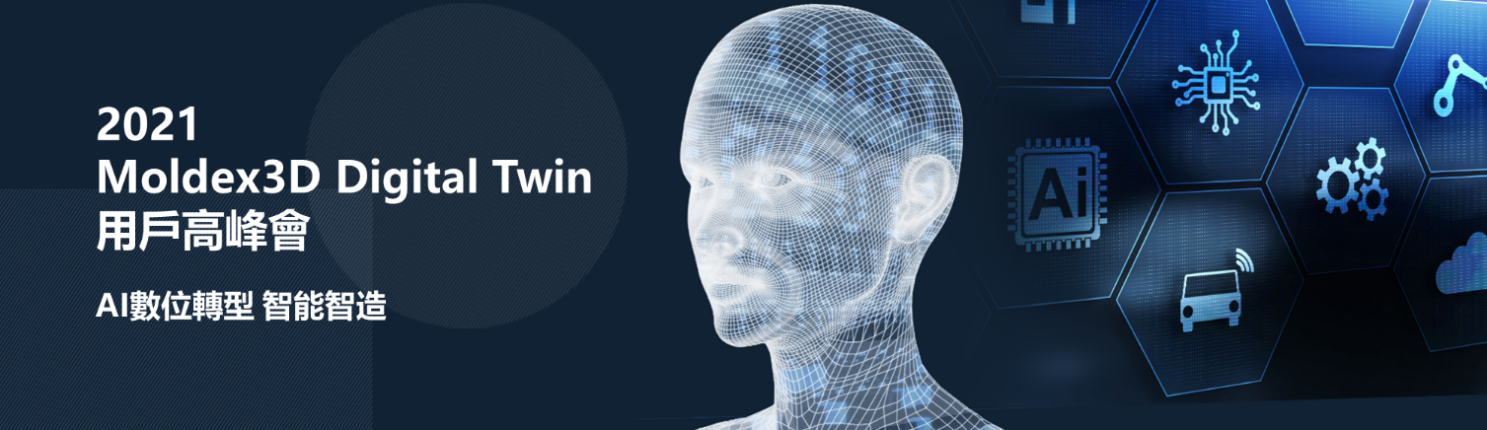 日期：2021/11/16(二)-17(三)地點：線上    在工業4.0智慧製造的競爭浪潮下，全球製造業正積極往數位轉型、虛實整合的方向邁進，受惠於5G技術革新, 各式各樣的互聯網裝置已加速上市：智慧電動車、智慧家居辦公、智慧醫療遠端照護、以及製造業關注的智慧製造工業互聯網等。    Moldex3D致力於發展數位分身Digital Twin技術，協助塑膠射出行業邁向AI數位轉型 智慧智造，2021 Moldex3D Digital Twins用戶高峰會將於2021/11/16(二)~17(三)於線上舉辦，在此誠摯邀請您於本次大會中投稿，對於入選優質技術應用報告，我們邀請您在大會中演講，您和您的企業在技術應用領域之成績，將獲得行業內的肯定認可，誠摯邀請您即刻投稿！會議流程 (科盛科技保有議程調整權利)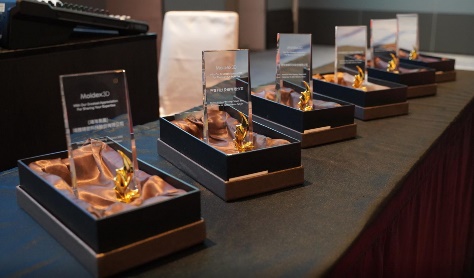 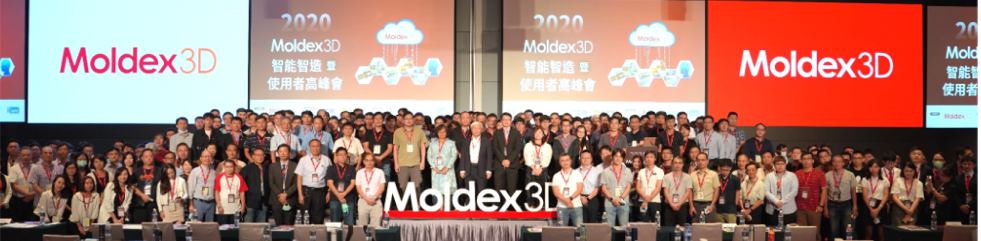 投稿方式：歡迎您踴躍投稿，有意投稿者請先完成下頁之”投稿意願表” (2021年10月15日以前截止)技術應用報告簡報(PPT)與演講視頻(30分鐘)：請於2021年11月05日前提供對於錄取的技術應用報告與演講視頻，我們將提供演講費與獎盃，感謝您及貴單位的參與投稿意願表時間主題講者2021/11/16(二)2021/11/16(二)2021/11/16(二)13:10-13:30線上簽到線上簽到13:30-14:00Moldex3D 工業4.0智慧製造整合發展 科盛科技 張榮語 執行長14:00-14:30材料數位分身與雲端材料庫科盛科技 許嘉翔 副執行長14:30-14:40中場休息中場休息14:40-15:10機台數位分身與T0量產科盛科技 彭軼暉 副執行長15:10-15:40用戶演講用戶演講15:40-16:10用戶演講用戶演講2021/11/17(三)2021/11/17(三)2021/11/17(三)13:10-13:30線上簽到線上簽到13:30-14:00iSLM助力協同模具開發與成型知識管理科盛科技 楊文禮 副執行長14:00-14:30用戶演講用戶演講14:30-15:00用戶演講用戶演講15:00-15:20中場休息中場休息15:20-15:50MPE數位學習系統科盛科技 翁文欣 經理15:50-16:20用戶演講用戶演講16:20-16:50用戶演講用戶演講16:50-17:00閉幕閉幕公司名稱演講姓名部門職稱公司電話手機E-mail投稿題目